		Agreement		Concerning the Adoption of Harmonized Technical United Nations Regulations for Wheeled Vehicles, Equipment and Parts which can be Fitted and/or be Used on Wheeled Vehicles and the Conditions for Reciprocal Recognition of Approvals Granted on the Basis of these United Nations Regulations*(Revision 3, including the amendments which entered into force on 14 September 2017)_________		Addendum 72 – UN Regulation No. 73		Revision 1 - Amendment 2Supplement 2 to 01 series of amendments – Date of entry into force: 15 October 2019		Lateral protection devicesThis document is meant purely as documentation tool. The authentic and legal binding text is: ECE/TRANS/WP.29/2019/11._________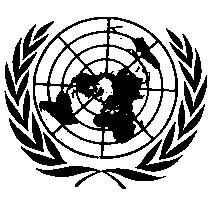 UNITED NATIONS		Supplement 2 to the 01 series of amendments to UN Regulation No. 73 (Lateral protection devices)Insert a new paragraph 15.2.1.4., to read:"15.2.1.4.	On a central axle trailer: in the area forward of the transverse plane passing through the centre of the front axle but not more than the front of the bodywork, if any, to ensure the normal manoeuvrability of the trailer."E/ECE/324/Rev.1/Add.72/Rev.1/Amend.2−E/ECE/TRANS/505/Rev.1/Add.72/Rev.1/Amend.2E/ECE/324/Rev.1/Add.72/Rev.1/Amend.2−E/ECE/TRANS/505/Rev.1/Add.72/Rev.1/Amend.218 November 2019